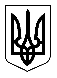 УкраїнаМЕНСЬКА МІСЬКА РАДАЧернігівська область(дев’ята сесія восьмого скликання)ПРОЄКТ РІШЕННЯ31 серпня 2021 року	                           № ___Про  внесення змін до Переліку адміністративних послуг, які надаються через відділ «Центр надання адміністративних послуг», і Переліку адміністративних послуг, які надаються через ВРМ відділу «Центр надання адміністративних послуг»  та затвердження інформаційних і технологічних карток, які надаються через відділ «Центр надання адміністративних послуг»Відповідно до Закону України «Про адміністративні послуги», статті 26 Закону України «Про місцеве самоврядування в Україні», Положенням про відділ “Центр надання адміністративних послуг” Менської міської ради, затвердженим рішення Менської міської ради від 29 вересня 2020 року №442 “Про утворення Центру надання адміністративних послуг Менської міської ради, затвердження Положення про нього, зміни до структури та загальної чисельності апарату Менської міської ради та її виконавчих органів”, враховуючи рішення 2 сесії Менської міської ради 8 скликання від 30.12.2020 р. №162 «Про затвердження структури та загальної чисельності апарату Менської міської ради та її виконавчих органів» та з метою забезпечення якісного надання адміністративних послуг через відділ “Центр надання адміністративних послуг” Менської міської ради, Менська міська рада ВИРІШИЛА:Внести зміни до Переліку адміністративних послуг, які надаються через відділ «Центр надання адміністративних послуг» Менської міської ради, визначеного рішенням 43-ої сесії міської ради N 445 від 29.09.2020 р. (в  редакції рішення 6-ої сесії міської ради N 245  від 31.05.2021 р.) шляхом вилучення із Переліку адміністративних послуг  адміністративної послуги «Видача відомостей з документації із землеустрою, що включена до Державного фонду документації із землеустрою».Внести зміни до Переліку адміністративних послуг, які надаються через відділ «Центр надання адміністративних послуг» Менської міської ради, визначеного рішенням 43-ої сесії міської ради N 445 від 29.09.2020 р. (в  редакції рішення 6-ої сесії міської ради N 245  від 31.05.2021 р.) шляхом доповнення  адміністративними послугами згідно додатку 1 (додається).Внести зміни до  Переліку адміністративних послуг, які надаються через віддалені робочі місця адміністраторів відділу «Центр надання адміністративних послуг» Менської міської ради визначеного рішенням 6-ої сесії міської ради N 245  від 31.05.2021 р.  шляхом доповнення  адміністративними послугами згідно додатку 2 (додається).Затвердити інформаційні та технологічних картки окремих адміністративних послуг Менської міської ради, які надаються відділом «Центр надання адміністративних послуг» Менської міської ради,  у новій редакції (додаток 3 додається).Затвердити інформаційні та технологічні картки окремих адміністративних послуг Менської міської ради, згідно додатку 4 до даного рішення (додаток 4 додається).Відділу цифрових трансформацій та комунікації Менської міської ради (Кордаш В.О.) оприлюднити  рішення на офіційному  веб-сайті  міської  ради.Контроль за виконанням цього рішення покласти на першого заступника міського голови О.Л.Неберу.Міський голова	Геннадій ПРИМАКОВ